Внеурочное занятие по ППД 3 классКонспект внеклассного мероприятия по ПДД для младших школьников «Дорожные знаки и светофор»Цели: формировать знания о дорожных знаках и умение применять правила безопасности поведения на дорогах; воспитывать чувство бережного отношения к своему здоровью.Ход мероприятияЧтоб по улицам шагать,Надо непременно знать,Как таблицу умноженья,Всем нам правила движенья.— О чем мы будем говорить на сегодняшнем занятии? Зачем надо знать Правила дорожного движения?(Беседа по вопросам.)— Как называется часть улицы, предназначенная для движения транспорта? (Проезжая часть, или мостовая.)— Как называется часть улицы, предназначенная для движения пешеходов? (Тротуар.)— Как нужно ходить по тротуару? (Необходимо придерживаться правой стороны.)— Где необходимо ожидать транспортные средства? (Только на остановках.)— Какие правила необходимо соблюдать, когда ждешь автобус?— Как следует пересекать улицу с велосипедом? А теперь послушайте одну историю.Жил-был автомобильчик Москвичок. Малыш умел ездить. Умел тормозить и поворачивать. Но совсем-совсем не знал Правил дорожного движения. Однажды Москвичок выехал в город.Москвичок.Все улицы-дорожкиПройду за полчаса.Куда качу я смело?Кому какое дело!А это что за птица?!Смешной Дорожный знак!Дорожный знак «Въезд запрещен».Всем, кому даны колеса,Передай ты наш совет:Пусть у нас сначала спросят,Можно ехать или нет.Мы поможем,Мы расскажемЧесть по чести,Что и как,Мы дорогу вам укажем,Уважайте каждый знак!Дорожный знак «Пешеходный переход».Чтоб машины не спешили,Шел спокойно пешеход,Помогать мы им решили,Мы дежурим круглый год.Москвичок.Не ждите вы, бульвары,Чтоб я затормозил!Подвиньтесь, тротуары,С дороги, магазин!Собаки, птицы, кошки,Не ставьте мне подножки!Би-би, би-би, би-би!Знаки хором.Куда ты?!Тормози!— Как вы думаете, что случилось с Москвичком?— Что вас удивило?— Для чего нужны дорожные знаки? (Ответы детей.)Во времена, когда еще не было машин, по улицам ездили и ходили, кому как захочется. О правилах движения по дорогам никто не задумывался. Но улицы современных больших городов заполнены легковыми и грузовыми автомобилями, автобусами, трамваями. Беспорядок на улице сделал бы жизнь трудной и опасной: машины создавали бы заторы, наезжали на пешеходов, сталкивались друг с другом. Не доставлялись бы вовремя товары в магазины, врачи не успевали к больным, пожарные — на пожар.Чтобы беспорядка не было, составили Правила дорожного движения — законы улиц и дорог. Водители и пешеходы обязаны знать эти правила и соблюдать их. Водитель должен знать, что ожидает его впереди на дороге. Об этом ему сообщают дорожные знаки. Они сделаны в виде простых рисунков, чтобы их можно было различить издалека, и чтобы они были понятны людям разных стран.— Рассмотрите все дорожные знаки.— О каких дорожных знаках вы можете рассказать?— На какие группы делятся дорожные знаки?— Каково назначение каждой группы дорожных знаков?— Какую форму и цвет имеют предупреждающие знаки? (Треугольник красного цвета.)— Найдите их на рисунках.— Что вы знаете о запрещающих знаках? (Изображение нарисовано внутри красного круга.)— Найдите их на рисунках.— У каких знаков нарисованы стрелки внутри синего круга? (У предписывающих знаков.)— Назовите знаки сервиса. (Телефон, автозаправочная станция, столовая, больница, гостиница).— А что это за знаки: синий цвет, форма квадрата или прямоугольника? (Информационно-указательные.)Тест1. Дорожные знаки в разных странах разные.а) Да.б) Нет.  +2. Предупреждающие знаки представляют собой треугольники с красной каймой.а) Да.  +б) Нет.3. Запрещающие знаки представляют собой синие прямоугольники или квадраты с различными рисунками.а) Да.б) Нет.  +4. Сервис — это обслуживание.а) Да.    +б) Нет.Игра «Дорожные знаки»Дети разбиваются на команды. Каждой команде выдается конверт с заготовленными дорожными знаками и их описанием (карточки, где написано, что этот знак обозначает), перемешанные между собой. Каждая команда получает определенную группу знаков: предупредительные, предписывающие, запрещающие, информационно-указательные или знаки сервиса.Задача: подобрать к знакам их описания. Подобранные пары скалываются канцелярской скрепкой так, чтобы с одной стороны был рисунок, а с другой — текст.— Назовите знак. Скажите, к какой группе знаков он относится.ФизкультминуткаРаз, два, три, четыре, пять!Ох, устали мы писать.В «Светофор» мы все играем,Руки, ноги разминаем.Красный свет нам «Стой!» кричит,Ждать зеленого велит.Чтобы было ждать не скучно,Наклоняемся мы дружно.И назад, и вперед,Влево, вправо поворот.Вот и желтый загорелся,Приготовиться пора.Руки, ноги разогреем,Начинаем, детвора!Вверх поднимем,Вниз опустим,Пролетим как самолет.Вот зеленый загорелся,Можно нам идти вперед.Левой, правой,Левой, правой —Смело мы идем вперед.Светофор — помощник славный,Уставать нам не дает.— Скажите, а вы знаете, почему светофор так называется?— Это слово составлено из двух частей: «свет» и «фор». Значение слова «свет» вы знаете, а что такое «фор»? Слово «фор» произошло от греческого «форос», что значит «несущий» или «носитель». Если соединить эти две части, то станет понятно, что слово «светофор» значит «носитель света», «несущий свет». Светофор действительно несет свет, причем трех разных цветов. Каких?— А известно ли вам, почему были выбраны именно эти три цвета: красный, желтый, зеленый?(Ответы детей).— На какие два вида делят светофоры?(У детей на столах альбомные листы с изображением трех транспортных светофоров и двух пешеходных.)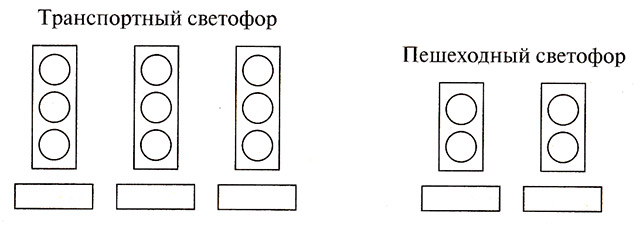 — Подпишите на карточках, как называются светофоры каждой группы.— Вспомните, что означают сигналы светофора.— С помощью цветных карандашей на первом светофоре «зажгите» сигнал «стойте», на втором — «внимание», на третьем — сигнал «идите».— На каком из пешеходных светофоров горит сигнал «стойте», а на каком — «идите»?— Подпишите название сигнала под пешеходным светофором.— Где нам потребуются знания, полученные на занятии?— А теперь скажите: готовы ли вы дать торжественное обещание пешехода?Торжественное обещание пешехода— Переходить улицу по пешеходному переходу...— Обещаю!— Переходить дорогу только на зеленый сигнал светофора...— Обещаю!— Переходить улицу в группе людей...— Обещаю!— Ходить только по тротуару и никогда не ходить по проезжей части...— Обещаю!— Не ходить по краю тротуара...— Обещаю!— Не играть возле проезжей части...— Обещаю!— Не разговаривать по телефону при переходе через улицу...— Обещаю!— Не кататься на велосипеде, роликах, коньках и санках на проезжей части…— Обещаю!— Неукоснительно выполнять эти правила...— Обещаю!